	 izjava o privatnosti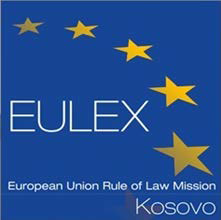 	za potrebe 	obrade podataka o ličnosti u vezi sa upravljanjem vozačima od strane misije evropske unije za vladavinu prava na kosovuUVODEvropska unija i Misija CSDP za vladavinu prava na Kosovu (u daljem tekstu “EULEX Kosovo”) pridaje veliki značaj zaštiti vaše privatnosti, uključujući vaše podatke o ličnosti. Prilikom obrade vaših podataka o ličnosti odražavamo odredbe Povelje Evropske unije o osnovnim pravima, a posebno njen član 8. Ova izjava o privatnosti opisuje kako EULEX Kosovo obrađuje vaše podatke o ličnosti za svrhu za koju su prikupljeni i koja su vaša prava kao lica na koje se podaci odnose. Vaši podaci o ličnosti obrađuju se u skladu sa principima i odredbama sadržanim u odgovarajućem zakonodavstvu o zaštiti podataka o ličnosti, uključujući Uredbu (EU) 2018/1725 Evropskog parlamenta i Saveta od 23. oktobra 2018. godine o zaštiti fizičkih lica u pogledu obrade podataka o ličnosti od strane institucija, tela, ureda i agencija Unije i o slobodnom kretanju takvih podataka, i ukidanju uredbe (EK) br. 45/2001 i odluke br.1247/2002/EK od 11. decembra 2018. godine, usklađenu sa opštom odredbama o zaštiti podataka (EU) 2016/679 i u skladu sa Uputstvom CivOpsCdr 12-2018 i Standardnim operativnim postupkom (SOP) Misije EULEX Kosovo o zaštiti podataka o ličnosti.Misija ima za cilj sprovođenje zaštite podataka u potpunosti u skladu sa standardima utvrđenim novim pravnim okvirom, korišćenjem fleksibilnih alata prilagođenih privatnosti i primenom odgovarajućih zaštitnih mera. Svi podaci lične prirode – naime, podaci kojima se možete direktno ili indirektno identifikovati – biće pravedno i na zakonit način korišćeni uz dužnu pažnju.SVRHA OBRADEGlavna svrha obrade podataka je da se obezbedi da se službena vozila voze u skladu sa zakonskim propisima zemlje domaćina i internim propisima Misije EULEX Kosovo, kao i da se obezbedi pravilno korišćenje vozila Misije i da se nadoknadi upotreba vozila Misije u privatne svrhe.PODACI KOJI SE OBRAĐUJUPodaci, uključujući podatke o ličnosti, koji mogu biti obrađivani u ovu svrhu, mogu biti sledeći: Datum održavanja i završavanja uvodne obuke o vozilima Misije EULEX Kosovo Ime i prezime vozača Fotografija vozačaMesto rođenja vozača Datum rođenja vozača Datumi izdavanja i roka važenja vozačke dozvole, organ izdavanjaOtvorene kategorije vožnje Datum privatnog putovanja Pređena kilometraža RUKOVALAC OBRADOM PODATAKA:Rukovalac koji određuje svrhu i način postupka obrade je Misija ZBOP EULEX Kosovo. Odeljenje Misije EULEX Kosovo odgovorno za upravljanje obradom podataka o ličnosti je Jedinica za transport pod nadzorom šefa Misije ili zamenika koji postupa u njegovo/njeno ime.Primaoci podatakaPrimaoci vaših podataka mogu biti:Šef Misije ili zamenik koji postupa u njegovo/njeno imeOvlašćeno osoblje Jedinice za transportOvlašćeno osoblje LJROvlašćeno osoblje CISSlužbenici za ex-ante verifikaciju dobijaju svakog meseca izjave članova Misije kako bi verifikovali nadoknadu Ex-post finansijski kontrolori i revizori dobijaju izveštaje ukoliko su oni potrebni za unutrašnje ili spoljne finansijske kontrole ili revizije.Date informacije neće biti saopštene trećim stranama, osim ako je to potrebno za gore navedene svrhe.Pružanje, pristup i ispravka podataka Imate pravo na pristup svojim podacima o ličnosti i pravo da ispravite sve netačne ili nepotpune podatke o ličnosti, kao i da zatražite uklanjanje vaših podataka o ličnosti, ukoliko su prikupljeni nezakonito, koje će biti sprovedeno u roku od mesec dana nakon vašeg zahteva ako se on smatra opravdanim. Ukoliko imate bilo kakvih pitanja u vezi sa obradom vaših podataka o ličnosti, možete ih uputiti na namensko elektronsko sanduče: info@eulex-kosovo.eu  pravni osnov za obradu Pravni osnov pored gore navedenih zakona o zaštiti podataka:Zajednička akcija Saveta 2008/124/CFSP, od 04. februara 2008. godine zajedno sa naknadnom Zajedničkom akcijom Saveta i Odlukama o izmeni i produženju Zajedničke akcije 2008/124/CFSP, od kojih je poslednja Odluka Saveta (CFSP) 2021/904Revidirani Operativni plan (EEAS(2021/540 od 18/05/2021)Uputstvo Komandanta civilnih operacija 12/2018 o SOP o zaštiti podataka o ličnosti SOP Misije EULEX Kosovo o zaštiti podataka o ličnosti (2019-EULEX -0002-01SOP o EULEX-ovim vozilima (2016/EULEX/0011-01)Podaci o ličnosti obrađuju se radi sprovođenja mandata Misije. Vremensko ograničenje za čuvanje podatakaPeriod čuvanja podataka je 5 godina, osim ako su podaci potrebni za pravni postupak ili zahtev za odštetu. U slučaju da su podaci potrebni za pravni postupak ili zahtev za odštetu, relevantni podaci se mogu zadržati izvan uobičajenih perioda čuvanja onoliko dugo koliko je potrebno da bi se postupak završio.U slučaju bezbednosnog incidenta/krivične istrage, podaci podležu specifičnom zakonodavstvu (kosovskom ili zakonodavstvu zemlje članice EU).  Što se tiče naknade za korišćenje u privatne svrhe, period čuvanja podataka je u skladu sa finansijskim propisima.Bezbednost podataka: Odgovarajuće organizacione i tehničke mere bezbednosti biće preduzete u skladu sa relevantnim pravilima i procedurama zaštite podatakada bi se sprečilo da bilo koje neovlašćeno lice dobije pristup računarskim sistemima; svako neovlašćeno čitanje, kopiranje, izmena ili uklanjanje medijuma za skladištenje; svaki neovlašćeni memorijski unos; svako neovlašćeno otkrivanje, izmena ili brisanje skladištenih podataka o ličnosti; korišćenje sistema za obradu podataka pomoću sredstava za prenos podataka od strane neovlašćenih lica;da bi se obezbedilo da ovlašćeni korisnici sistema za obradu podataka ne mogu pristupiti podacima o ličnosti osim onih na koje se njihovo pravo pristupa odnosi; mogućnost provere evidencije; i da se podaci o ličnosti koji se obrađuju u ime trećih strana mogu obrađivati samo po nalogu rukovaoca; osim toga, tokom komunikacije ili transporta podataka o ličnosti, podaci se ne smeju čitati, kopirati ili brisati bez odobrenja;da bi se evidentiralo koji podaci o ličnosti su saopšteni, u koje vreme i kome.Pregled bezbednosnih mera Elektronski dosijei: Prikupljeni podaci o ličnosti čuvaju se na serverima koji ispunjuju zahteve odgovarajućih bezbednosnih pravila. Podatke o ličnosti obrađuju zaduženi članovi osoblja. Dosijei su zaštićeni ovlašćenim pristupom. Preduzete su mere kako bi se sprečio pristup neovlašćenim subjektima. Opšti pristup svim prikupljenim podacima o ličnosti i svim povezanim informacijama omogućuje se samo primaocima koji imaju korisnički ID/lozinku.Fizički dosijei: Kada se ne koriste, fizičke kopije prikupljenih podataka o ličnosti biće skladištene u propisno obezbeđenom i zaključanom kontejneru za skladištenje. Kontakt za zaštitu podataka: savetnik misije za zaštitu podatakaUkoliko imate pitanja u vezi sa zaštitom vaših podataka o ličnosti, možete se obratiti i savetniku Misije za zaštitu podataka (SMZP) - pravnom savetniku - na namensko elektronsko sanduče Misije: MDPA@eulex-kosovo.eu PrigovorImate pravo da u svakom trenutku podnesete prigovor šefu Misije u okviru Misije EULEX Kosovo, a istovremenu i SZMP (pravnom savetniku).